НОВОКУЗНЕЦКИЙ ГОРОДСКОЙ СОВЕТ НАРОДНЫХ ДЕПУТАТОВ РЕШЕНИЕОб утверждении Порядка направления органами местного самоуправления
Новокузнецкого городского округа, Муниципальной избирательной комиссией
Новокузнецкого городского округа в администрацию города Новокузнецка сведений
для включения в реестр лиц, уволенных в связи с утратой доверия, и исключения
из реестра сведенийПринятоНовокузнецким городскимСоветом народных депутатов«___» _________ 2018 годаВ соответствии с Федеральными законами от 02.03.2007 №25-ФЗ «О муниципальной службе в Российской Федерации», от 25.12.2008 №273-ФЗ «О противодействии коррупции», постановлением Правительства Российской Федерации от 05.03.2018 №228 «О реестре лиц, уволенных в связи с утратой доверия», руководствуясь статьями 28, 33 Устава Новокузнецкого городского округа, Новокузнецкий городской Совет народных депутатовРешил:1. Утвердить Порядок направления органами местного самоуправления Новокузнецкого городского округа, Муниципальной избирательной комиссией Новокузнецкого городского округа в администрацию города Новокузнецка сведений для включения в реестр лиц, уволенных в связи с утратой доверия, и исключения из реестра сведений согласно приложению к настоящему решению.2. Настоящее решение вступает в силу со дня, следующего за днем его официального опубликования.3. Контроль за исполнением настоящего решения возложить на администрацию города Новокузнецка и комитет по вопросам местного самоуправления и правопорядка Новокузнецкого городского Совета народных депутатов.г. Новокузнецк «__» __________ 2018 год№_________Приложениек решению Новокузнецкого городского
 Совета народных депутатов
от ___________ № _______Порядок направления органами местного самоуправления
Новокузнецкого городского округа, Муниципальной избирательной комиссией
Новокузнецкого городского округа в администрацию города Новокузнецка
сведений для включения в реестр лиц, уволенных в связи с утратой доверия,
и исключения из реестра сведений1. Настоящий Порядок устанавливает правила направления органами местного самоуправления Новокузнецкого городского округа, Муниципальной избирательной комиссией Новокузнецкого городского округа сведений о лице, замещавшем муниципальную должность или должность муниципальной службы в соответствующем органе местного самоуправления Новокузнецкого городского округа, Муниципальной избирательной комиссии Новокузнецкого городского округа, к которому было применено взыскание в виде увольнения (освобождения от должности) в связи с утратой доверия за совершение коррупционного правонарушения (далее - сведения), для их включения в реестр лиц, уволенных в связи с утратой доверия (далее - реестр), а также для исключения данных сведений из реестра.2. Администрация города Новокузнецка, в лице отдела кадров администрации города Новокузнецка, является органом, ответственным за сбор сведений для их включения в реестр и исключения данных сведений из реестра.3. Руководитель органа местного самоуправления Новокузнецкого городского округа, Муниципальной избирательной комиссии Новокузнецкого городского округа назначает должностное лицо, ответственное за направление в отдел кадров администрации города Новокузнецка сведений для их включения в реестр и исключения сведений из него.4. Должностное лицо, указанное в пункте 3 настоящего Порядка, направляет в отдел кадров администрации города Новокузнецка сведения в отношении лиц, замещавших муниципальные должности, и должности муниципальной службы в соответствующем органе местного самоуправления Новокузнецкого городского округа, Муниципальной избирательной комиссии Новокузнецкого городского округа.5. Сведения, предусмотренные пунктом 12 Положения о реестре лиц, уволенных в связи с утратой доверия, утвержденного постановлением Правительства Российской Федерации от 05.03.2018 №228 «О реестре лиц, уволенных в связи с утратой доверия» (далее – Положение о реестре лиц, уволенных в связи с утратой доверия), направляются в отдел кадров администрации города Новокузнецка в течение 5 рабочих дней со дня принятия акта о применении взыскания в виде увольнения (освобождения от должности) в связи с утратой доверия за совершение коррупционного правонарушения.Одновременно со сведениями в отдел кадров администрации города Новокузнецка направляется заверенная соответствующей кадровой службой органа местного самоуправления Новокузнецкого городского округа, Муниципальной избирательной комиссии Новокузнецкого городского округа копия акта о применении взыскания в виде увольнения (освобождения от должности) в связи с утратой доверия за совершение коррупционного правонарушения.6. Должностное лицо, указанное в пункте 3 настоящего Порядка, обязано направить в отдел кадров администрации города Новокузнецка уведомление об исключении из реестра сведений в течение 1 рабочего дня со дня наступления оснований, предусмотренных подпунктами «а» и «б» пункта 15 Положения о реестре лиц, уволенных в связи с утратой доверия, или со дня получения уведомления или письменного заявления в соответствии с пунктами 19 и 20 Положения о реестре лиц, уволенных в связи с утратой доверия.7. При выявлении технических ошибок в сведениях, направленных для их включения в реестр, должностное лицо, указанное в пункте 3 настоящего Порядка, направляет соответствующее письменное обращение в отдел кадров администрации города Новокузнецка в течение суток со дня самостоятельного выявления технических ошибок.8. Должностное лицо, указанное в пункте 3 настоящего Порядка, несет установленную законодательством Российской Федерации дисциплинарную ответственность за достоверность, полноту и своевременность направления сведений в отдел кадров администрации города Новокузнецка.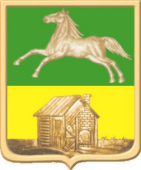 Председатель Новокузнецкого городского
Совета народных депутатовО.А. МасюковГлава  города НовокузнецкаС.Н. КузнецовПредседатель Новокузнецкого городского
Совета народных депутатов
О.А. Масюков